ҠАРАР                                                                           ПОСТАНОВЛЕНИЕ16 август 2021 йыл                   №  51              16 августа 2021 годаОб утверждении соглашения между миграционным подразделением ОМВД России по Мишкинскому району и Администрацией сельского поселения Ирсаевский сельсовет муниципального района Мишкинский район Республики Башкортостан об информационном обмене сведениями в государственной информационной системе миграционного учета  В соответствии со статьей 4,5 Федерального закона от 25.07.2002 №114-ФЗ «О противодействии экстремистской деятельности», ч. 3 ст. 10 Федерального закона от 18.07.2006 № 109-ФЗ «О миграционном учете иностранных граждан и лиц без гражданства в Российской Федерации», с пунктами 23, 24 Положения о государственной информационной системе миграционного учета, утвержденного Постановлением Правительства Российской Федерации от 14.02.2007 № 94 «О государственной информационной системе миграционного учета», Администрация сельского поселения Ирсаевский сельсовет муниципального района Мишкинский район Республики Башкортостан п о с т а н о в л я е т:    Утвердить соглашение между миграционным подразделением ОМВД России по Мишкинскому району и Администрацией сельского поселения Ирсаевский сельсовет муниципального района Мишкинский район Республики Башкортостан об информационном обмене сведениями в государственной информационной системе миграционного учета.Настоящее постановление обнародовать на информационном стенде Администрации сельского поселения Ирсаевский сельсовет муниципального района Мишкинский район Республики Башкортостан.Контроль за исполнением настоящего постановления оставляю за собой.Глава сельского поселения                                                      С.В. ХазиевБАШҠОРТОСТАН РЕСПУБЛИКАҺЫМИШКӘ  РАЙОНЫМУНИЦИПАЛЬ РАЙОНЫНЫҢИРСАЙ АУЫЛ СОВЕТЫАУЫЛ БИЛӘМӘҺЕХАКИМИӘТЕ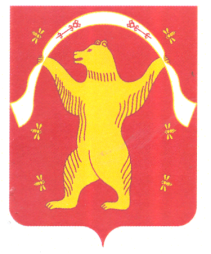 РЕСПУБЛИКА БАШКОРТОСТАНАДМИНИСТРАЦИЯСЕЛЬСКОГО ПОСЕЛЕНИЯИРСАЕВСКИЙ СЕЛЬСОВЕТМУНИЦИПАЛЬНОГО РАЙОНАМИШКИНСКИЙ РАЙОН